 Formularz zgłoszeniowy 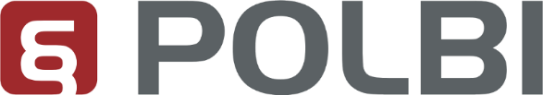 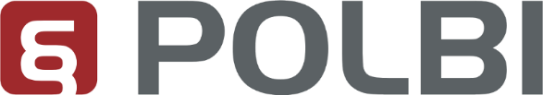 formularz prosimy przesłać mailem: biuro@polbi.com.plformularz prosimy przesłać mailem: biuro@polbi.com.plformularz prosimy przesłać mailem: biuro@polbi.com.plformularz prosimy przesłać mailem: biuro@polbi.com.plformularz prosimy przesłać mailem: biuro@polbi.com.plformularz prosimy przesłać mailem: biuro@polbi.com.plformularz prosimy przesłać mailem: biuro@polbi.com.plformularz prosimy przesłać mailem: biuro@polbi.com.plTemat szkolenia:	Temat szkolenia:	Temat szkolenia:	Temat szkolenia:	Temat szkolenia:	Temat szkolenia:	Temat szkolenia:	Temat szkolenia:	Termin i miejsce:Termin i miejsce:Termin i miejsce:Termin i miejsce:Termin i miejsce:Cena za osobę*):*) Warunkiem skorzystania z ceny promocyjnej jest dokonanie zgłoszenia w okresie trwania promocji i udzielenie zgód marketingowych.DANE UCZESTNIKA / UCZESTNIKÓWImię i nazwisko, mail kontaktowy*) Warunkiem skorzystania z ceny promocyjnej jest dokonanie zgłoszenia w okresie trwania promocji i udzielenie zgód marketingowych.DANE UCZESTNIKA / UCZESTNIKÓWImię i nazwisko, mail kontaktowy*) Warunkiem skorzystania z ceny promocyjnej jest dokonanie zgłoszenia w okresie trwania promocji i udzielenie zgód marketingowych.DANE UCZESTNIKA / UCZESTNIKÓWImię i nazwisko, mail kontaktowy*) Warunkiem skorzystania z ceny promocyjnej jest dokonanie zgłoszenia w okresie trwania promocji i udzielenie zgód marketingowych.DANE UCZESTNIKA / UCZESTNIKÓWImię i nazwisko, mail kontaktowy*) Warunkiem skorzystania z ceny promocyjnej jest dokonanie zgłoszenia w okresie trwania promocji i udzielenie zgód marketingowych.DANE UCZESTNIKA / UCZESTNIKÓWImię i nazwisko, mail kontaktowy*) Warunkiem skorzystania z ceny promocyjnej jest dokonanie zgłoszenia w okresie trwania promocji i udzielenie zgód marketingowych.DANE UCZESTNIKA / UCZESTNIKÓWImię i nazwisko, mail kontaktowy*) Warunkiem skorzystania z ceny promocyjnej jest dokonanie zgłoszenia w okresie trwania promocji i udzielenie zgód marketingowych.DANE UCZESTNIKA / UCZESTNIKÓWImię i nazwisko, mail kontaktowy*) Warunkiem skorzystania z ceny promocyjnej jest dokonanie zgłoszenia w okresie trwania promocji i udzielenie zgód marketingowych.DANE UCZESTNIKA / UCZESTNIKÓWImię i nazwisko, mail kontaktowy1. 2. 3. 1. 2. 3. 1. 2. 3. 1. 2. 3. 1. 2. 3. 1. 2. 3. 1. 2. 3. 1. 2. 3. DANE FIRMY / INSTYTUCJINazwa:DANE FIRMY / INSTYTUCJINazwa:DANE FIRMY / INSTYTUCJINazwa:DANE FIRMY / INSTYTUCJINazwa:DANE FIRMY / INSTYTUCJINazwa:DANE FIRMY / INSTYTUCJINazwa:DANE FIRMY / INSTYTUCJINazwa:DANE FIRMY / INSTYTUCJINazwa:Adres:Adres:Adres:Adres:Adres:Adres:Adres:Adres:Kod pocztowyMiejscowośćMiejscowośćMiejscowośćMiejscowośćMiejscowośćMiejscowośćNIP:NIP:NIP:NIP:fax:fax:e-mail:e-mail:e-mail:e-mail:telefon:telefon:Numer rachunku Polbi Sp. z o.o.: mBank S.A. 51 1140 2004 0000 3802 7659 8336Numer rachunku Polbi Sp. z o.o.: mBank S.A. 51 1140 2004 0000 3802 7659 8336Numer rachunku Polbi Sp. z o.o.: mBank S.A. 51 1140 2004 0000 3802 7659 8336Numer rachunku Polbi Sp. z o.o.: mBank S.A. 51 1140 2004 0000 3802 7659 8336Numer rachunku Polbi Sp. z o.o.: mBank S.A. 51 1140 2004 0000 3802 7659 8336Numer rachunku Polbi Sp. z o.o.: mBank S.A. 51 1140 2004 0000 3802 7659 8336Numer rachunku Polbi Sp. z o.o.: mBank S.A. 51 1140 2004 0000 3802 7659 8336Numer rachunku Polbi Sp. z o.o.: mBank S.A. 51 1140 2004 0000 3802 7659 8336UWAGI: UWAGI: UWAGI: UWAGI: UWAGI: UWAGI: UWAGI: UWAGI: Oświadczam, że:Wyrażam zgodę na przetwarzanie danych osobowych zawartych w formularzu dla potrzeb przeprowadzenia szkolenia.Akceptuję „Regulamin warunków uczestnictwa w kursach i warunki rezygnacji”. (Szczegóły - strona internetowa Polbi).Miejscowość, data:Oświadczam, że:Wyrażam zgodę na przetwarzanie danych osobowych zawartych w formularzu dla potrzeb przeprowadzenia szkolenia.Akceptuję „Regulamin warunków uczestnictwa w kursach i warunki rezygnacji”. (Szczegóły - strona internetowa Polbi).Miejscowość, data:Oświadczam, że:Wyrażam zgodę na przetwarzanie danych osobowych zawartych w formularzu dla potrzeb przeprowadzenia szkolenia.Akceptuję „Regulamin warunków uczestnictwa w kursach i warunki rezygnacji”. (Szczegóły - strona internetowa Polbi).Miejscowość, data:Oświadczam, że:Wyrażam zgodę na przetwarzanie danych osobowych zawartych w formularzu dla potrzeb przeprowadzenia szkolenia.Akceptuję „Regulamin warunków uczestnictwa w kursach i warunki rezygnacji”. (Szczegóły - strona internetowa Polbi).Miejscowość, data:Oświadczam, że:Wyrażam zgodę na przetwarzanie danych osobowych zawartych w formularzu dla potrzeb przeprowadzenia szkolenia.Akceptuję „Regulamin warunków uczestnictwa w kursach i warunki rezygnacji”. (Szczegóły - strona internetowa Polbi).Miejscowość, data:Oświadczam, że:Wyrażam zgodę na przetwarzanie danych osobowych zawartych w formularzu dla potrzeb przeprowadzenia szkolenia.Akceptuję „Regulamin warunków uczestnictwa w kursach i warunki rezygnacji”. (Szczegóły - strona internetowa Polbi).Miejscowość, data:Oświadczam, że:Wyrażam zgodę na przetwarzanie danych osobowych zawartych w formularzu dla potrzeb przeprowadzenia szkolenia.Akceptuję „Regulamin warunków uczestnictwa w kursach i warunki rezygnacji”. (Szczegóły - strona internetowa Polbi).Miejscowość, data:Oświadczam, że:Wyrażam zgodę na przetwarzanie danych osobowych zawartych w formularzu dla potrzeb przeprowadzenia szkolenia.Akceptuję „Regulamin warunków uczestnictwa w kursach i warunki rezygnacji”. (Szczegóły - strona internetowa Polbi).Miejscowość, data:....................................................................................................................................................................................................................................................................................................................................................................................................................................................................................................................(podpis zgłaszającego oraz pieczęć firmowa)(podpis zgłaszającego oraz pieczęć firmowa)(podpis zgłaszającego oraz pieczęć firmowa)(podpis zgłaszającego oraz pieczęć firmowa)(podpis zgłaszającego oraz pieczęć firmowa)(podpis zgłaszającego oraz pieczęć firmowa)(podpis zgłaszającego oraz pieczęć firmowa)(podpis zgłaszającego oraz pieczęć firmowa)